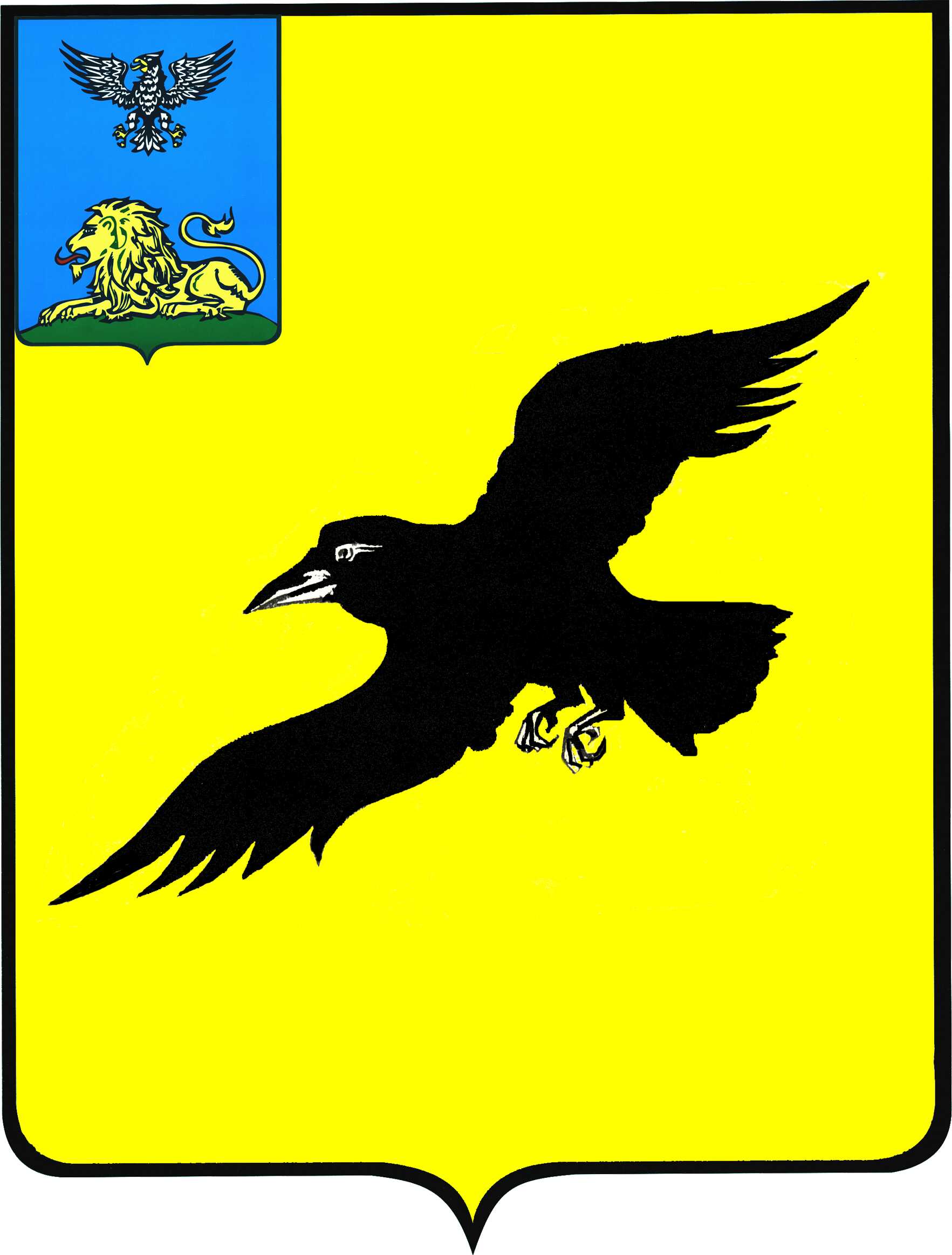 Б е л г о р о д с к а я   о б л а с т ьАДМИНИСТРАЦИЯ ГРАЙВОРОНСКОГО ГОРОДСКОГО ОКРУГАПОСТАНОВЛЕНИЕГрайворон«__29_ »  _ноября_ 2022_ г.								           № _826_В соответствии со статьей 37 Федерального закона от 28 июня 
2014 года №172-ФЗ «О стратегическом планировании в Российской Федерации», статьей 179 Бюджетного кодекса Российской Федерации, в целях совершенствования программно-целевого планирования в Грайворонском городском округе постановляю:1.	Внести следующие изменения в постановление администрации муниципального района «Грайворонский район» Белгородской области 
от 10 мая 2017 года № 157 «Об утверждении муниципальной программы Грайворонского городского округа «Развитие экономического потенциала 
и формирование благоприятного предпринимательского климата 
в Грайворонском городском округе»:  муниципальную программу «Развитие экономического потенциала 
и формирование благоприятного предпринимательского климата 
в Грайворонском городском округе», утвержденную в пункте 1 вышеназванного постановления, изложить в редакции согласно приложению 
к настоящему постановлению.2.	Опубликовать настоящее постановление в газете «Родной край»                      и сетевом издании «Родной край 31» (rodkray31.ru), разместить на официальном сайте органов местного самоуправления Грайворонского городского округа (grajvoron-r31.gosweb.gosuslugi.ru).3.	Контроль за исполнением постановления возложить на первого заместителя главы администрации городского округа А.А. Бляшенко.                                                                                        ПРИЛОЖЕНИЕк постановлению администрацииГрайворонского городского округаот «_29_»_ноября_2022_года №_826_МУНИЦИПАЛЬНАЯ ПРОГРАММА «Развитие экономического потенциала и формирование благоприятного предпринимательского климата в Грайворонском городском округе»Паспортмуниципальной программы «Развитие экономического потенциала 
и формирование благоприятного предпринимательского климата 
в Грайворонском городском округе» 1. Общая характеристика сферы реализации муниципальнойпрограммы, в том числе формулировки основных проблем 
в указанной сфере, и прогноз ее развитияСтратегией социально-экономического развития Грайворонского городского округа на период до 2025 года, утвержденной решением Совета депутатов Грайворонского городского округа от 27 декабря 2018 года № 95 
«О стратегии социально-экономического развития Грайворонского городского округа на период до 2025 года» (далее – Стратегия городского округа), определено, что стратегической целью развития городского округа является создание необходимых условий для успешной самореализации жителей, стабильного улучшения качества их жизни на основе проведения планомерной работы по укреплению промышленного и сельскохозяйственного потенциала городского округа и успешной реализации эффективных проектов. Администрация городского округа проводит активную политику 
по развитию экономики городского округа, направленную на создание долговременных факторов экономического роста, наращивание конкурентных преимуществ городского округа, стимулирование активности предприятий 
и организаций.Ведущими секторами экономики округа являются: сельское хозяйство, промышленность, малый и средний бизнес.Администрацией Грайворонского городского округа реализуется комплекс мер, предусматривающий формирование максимально комфортных условий и благоприятной среды для субъектов предпринимательства.  Утверждено Положение о проведении оценки регулирующего воздействия проектов нормативных правовых актов и экспертизы нормативных правовых актов Грайворонского городского округа, затрагивающих предпринимательскую и инвестиционную деятельность (постановление администрации Грайворонского городского округа от 08 февраля 2019 года №93). В целях создания условий для увеличения притока инвестиций, упрощения процедур ведения предпринимательской деятельности, повышения уровня деловой репутации в Грайворонском городском округе внедрен Стандарт развития конкуренции и утверждены перечень товарных рынков 
для содействия развития конкуренции на территории Грайворонского городского округа и план мероприятий («дорожная карта») по содействию развития конкуренции в Грайворонском городском округе. Постановлением администрации Грайворонского городского округа 
от 30 сентября 2021 года №545 «Об утверждении Порядка принятия решения 
о реализации проектов муниципально-частного партнерства на территории Грайворонского городского округа» утвержден порядок по урегулированию вопросов взаимодействия и координации деятельности функциональных (отраслевых) органов, структурных подразделений администрации Грайворонского городского округа и частных партнеров при подготовке проектов муниципально-частного партнерства, принятия решений о реализации проектов муниципально-частного партнерства, реализации соглашений 
о муниципально-частном партнерстве, если публичным партнером является администрация Грайворонского городского округа.Муниципальное частное партнерство существует только при условии взаимной выгоды для участников. Ее наличие выступает в качестве необходимого условия для сотрудничества. Вместе с этим выгода для сторон может иметь различные, а в ряде случаев и противоположные, основания. 
В этой связи для правильного формулирования условий сотрудничества необходимо понимать природу преимуществ для каждого участника 
в отдельности. В городском округе активно ведётся работа по созданию благоприятных условий для устойчивого развития малого и среднего предпринимательства 
и созданию благоприятного предпринимательского климата. На 01 января 2022 года по данным Межрайонной инспекции Федеральной налоговой службы № 5 по Белгородской области на территории Грайворонского городского округа насчитывается 210 официально зарегистрированных юридических лиц и 545 индивидуальных предпринимателей.Администрация Грайворонского городского округа осуществляет взаимодействие с Белгородским областным фондом поддержки малого 
и среднего предпринимательства, который в свою очередь оказывает финансовую поддержку предпринимателям на создание и развитие бизнеса, поддержку субъектов малого и среднего предпринимательства, реализующих проекты в сфере производства товаров (работ, услуг) в сельской местности согласно Программе «500/10 000». Реализация мероприятий Программы «500/10 000» предусматривает создание в 2018-2021 годах в сельской местности Белгородской области не менее 500 малых и средних предприятий 
с численностью занятых не менее 10 000 человек в производственном секторе экономической деятельности. Участникам Программы вправе получать субсидии на возмещение части затрат, связанных с приобретением оборудования, а также государственную финансовую поддержку в форме целевых займов, поручительств по частично обеспеченным банковским кредитам.В результате сфера малого и среднего предпринимательства станет более диверсифицированной в отраслевом разрезе и более равномерно распределенной, займет существенное место в экономике. Будет проводиться совместная с бизнесом работа по повышению общественного статуса 
и значимости предпринимательства.  Субъектам малого и среднего бизнеса предоставляются в аренду имущество, находящееся в муниципальной собственности, для развития бизнеса. Всего, по состоянию на 01.01.2022 года, сдается в аренду недвижимое муниципальное имущество: 5 автобусов ПАЗ 32053-70, 1 земельный участок, площадью 2 000 кв.м. В сентябре 2022 года утвержден Перечень муниципального имущества, которое может быть использовано 
для предоставления в аренду на долгосрочной основе (не менее 5 лет) субъектам малого и среднего предпринимательства, а это еще 448,8 кв. метров.Предприятия бизнеса продолжают привлекаться к участию в конкурсах на поставки продукции собственного производства, товаров для учреждений бюджетной сферы и социальной направленности в городском округе. Предприятия бизнеса постоянно привлекаются к участию в ярмарках, организуемых администрацией городского округа, праздничных мероприятиях, в выставках, проходящих в выставочно-ярмарочном комплексе «Белэкспоцентр» в городе Белгороде. Муниципальная программа направлена 
на дальнейшее динамичное развитие Грайворонского городского округа: повышение конкурентоспособности приоритетных отраслей экономики, развитие малого и среднего предпринимательства, создание комфортной среды для проживания и деятельности жителей Грайворонского городского округа.Стратегический анализ развития сфер муниципальной программы представлен в таблице 1.Приоритетами развития экономического потенциала и формирования благоприятного предпринимательского климата в Грайворонском городском округе будут: обеспечение роста экономики за счет повышения эффективности и роста производительности труда на действующих предприятиях и за счет создания новых рабочих мест, повышение конкурентоспособности 
и эффективности бизнеса.Эффективная и полная реализация мероприятий настоящей муниципальной программы позволит обеспечить достижение цели и решения поставленных задач за счет увязки сроков реализации мероприятий и объемов их финансирования с ожидаемыми результатами, а также будет являться важным инструментом увеличения экономического потенциала городского округа.  Таблица 1Стратегический (SWOT) анализ развитиясфер муниципальной программы2. Приоритеты муниципальной политики в сфере реализациимуниципальной программы, цели, задачи и показателидостижения целей и решения задач, описание основныхконечных результатов муниципальной программы,сроков и этапов реализации муниципальной программыПриоритеты муниципальной политики в сфере экономического развития на долгосрочную перспективу отражены в Стратегии социально-экономического развития муниципального образования Грайворонского городского округа до 2025 года. В качестве основного сценария развития был выбран «целевой» сценарий. Данный сценарий предполагает форсированный характер развития экономики: создание новых предприятий, освоение новых видов деятельности экономики, использование конкурентных технологий, высокую инвестиционную привлекательность и достижение устойчивого 
и качественного уровня жизни населения.В соответствии с данным документом стратегическими задачами 
и приоритетами являются:-	реализация мероприятий по стабилизации экономики городского округа в преодолении последствий экономического кризиса;-	обеспечение поддержки развития действующих и создание инновационных перспективных промышленных производств (в том числе 
в рамках мероприятий Программы «500/10 000» на территории Белгородской области);-	поддержка и развитие малого и среднего бизнеса;-	увеличение доходов и оптимизация расходов бюджета.  Таким образом, исходя из обозначенных стратегических задач 
и приоритетов муниципальной политики администрации городского округа, целью муниципальной программы является создание условий для увеличения экономического потенциала городского округа, формирование благоприятного предпринимательского климата.Для достижения поставленной цели потребуется решение следующих задач:1. Создание благоприятных условий для устойчивого развития малого 
и среднего предпринимательства в Грайворонском городского округа.Реализация муниципальной программы осуществляется в 2 этапа:1 этап - 2018-2020 годы;2 этап - 2021-2025 годы. По итогам реализации муниципальной программы будут достигнуты следующие конечные результаты:1. Доля среднесписочной численности работников, занятых на малых 
и средних предприятиях, в общей численности работников организации Грайворонского городского округа увеличится до 21%.2. Доля продукции, произведённой малыми и средними предприятиями, увеличится до 20%.3. Снижение численности пострадавших в результате несчастных случаев на производстве с утратой трудоспособности на 1 рабочий день и более 
и со смертельным исходом до 0,14 ед. в расчете на 1 тыс. работающих (ед.)4. Сокращение численности пострадавших в результате несчастных случаев на производстве со смертельным исходом до 0 ед. в расчете 
на 1 тыс. работающих.Показатели конечного результата реализации муниципальной программы по годам реализации, показатели конечного и непосредственного результатов подпрограмм представлены в приложении № 1 к муниципальной программе.Сведения о методике расчета показателей конечного результата муниципальной программы представлены в приложении № 5 к муниципальной программе.Перечень мероприятий подпрограмм, а также сроки и этапы 
их реализации подлежат ежегодной корректировке в соответствии 
со Стратегией городского округа, достигнутых результатов в предшествующий период реализации муниципальной программы.3. Перечень нормативных правовых актов Грайворонскогогородского округа, принятие или изменение которых необходимодля реализации муниципальной программыПеречень правовых актов Грайворонского городского округа, принятие или изменение которых необходимо для реализации муниципальной программы, представлен в приложении № 2 к муниципальной программе.4. Обоснование выделения подпрограммСистема подпрограмм муниципальной программы сформирована таким образом, чтобы достигнуть цели и обеспечить решение задач муниципальной программы, и состоит из 2 подпрограмм:Подпрограмма 1. «Развитие и государственная поддержка малого 
и среднего предпринимательства».Подпрограмма направлена на создание благоприятных условий 
для устойчивого развития малого и среднего предпринимательства 
в Грайворонском городского округа. В рамках подпрограммы решаются задачи:-	совершение системы поддержки малого и среднего предпринимательства, стимулирующей развитие данного сектора и увеличение его роли в экономике городского округа;-	создание благоприятного предпринимательского климата за счет сокращения административных барьеров, препятствующих развитию малого 
и среднего предпринимательства;-	развитие объектов инфраструктуры поддержки предпринимательства для обеспечения устойчивого ведения бизнеса;-	обеспечение финансовой поддержки приоритетных и перспективных направлений предпринимательской деятельности;-	повышение социальной ответственности бизнеса и укрепление системы социального партнерства;-	содействие развитию механизмов саморегулирования предпринимательской деятельности.Подпрограмма 2 «Улучшение условий и охраны труда».Подпрограмма направлена на улучшение условий и охраны труда в целях снижения профессиональных рисков работников организаций, расположенных на территории Грайворонского городского округа.Для достижения поставленной цели необходимо решение следующих задач:-	осуществление контроля за включением в коллективные договоры предприятий городского округа мероприятий в области охраны труда, социальных гарантий работников;-	осуществление органами местного самоуправления полномочий 
в области охраны труда согласно действующему законодательству.Система основных мероприятий и показателей подпрограмм представлена в приложении № 1 к муниципальной программе.Сроки реализации подпрограмм совпадают со сроками реализации муниципальной программы в целом, этапы по подпрограммам не выделяются.5. Ресурсное обеспечение муниципальной программыПланируемые объемы финансирования программы в разрезе источников финансирования по годам реализации представлены в таблице 2.Таблица 2Планируемые объемыфинансирования муниципальной программыРесурсное обеспечение и прогнозная (справочная) оценка расходов 
на реализацию мероприятий муниципальной программы, подпрограмм муниципальной программы представлены в приложении № 3.Объем финансового обеспечения муниципальной программы подлежит ежегодному уточнению в рамках подготовки проекта городского округа 
о местном бюджете на очередной финансовый год и плановый период.6. Анализ рисков реализации муниципальнойпрограммы и описание мер управления рискамиреализации муниципальной программыПри реализации муниципальной программы осуществляются меры, направленные на снижение последствий рисков и повышение уровня гарантированности достижения предусмотренных в ней конечных результатов.На основе анализа мероприятий, предлагаемых для реализации в рамках муниципальной программы, выделены следующие риски ее реализации:1. Макроэкономические риски связаны с существующей вероятностью кризисных явлений в мировой и российской экономиках, снижения темпов роста экономики и инвестиционной активности, высокой инфляцией 
и колебаниями мировых и внутренних цен на сырьевые ресурсы, которые могут привести к снижению объемов финансирования программных мероприятий 
из средств бюджетов всех уровней. Возникновение данных рисков может привести к недофинансированию запланированных мероприятий всех подпрограмм.Снижение данных рисков возможно за счет привлечения внебюджетных источников финансирования для реализации мероприятий муниципальной программы.2. Финансовые риски связаны с возникновением бюджетного дефицита 
и недостаточным вследствие этого уровнем бюджетного финансирования, сокращением бюджетных расходов на курируемые сферы.Возникновение данных рисков может привести к сокращению объемов финансирования запланированных мероприятий, прекращению финансирования ряда мероприятий и, как следствие, достижению не в полном объеме или не достижению как непосредственных, так и конечных результатов муниципальной программы.Способами ограничения финансовых рисков выступают следующие меры:-	ежегодное уточнение объемов финансовых средств, предусмотренных на реализацию мероприятий муниципальной программы, в зависимости 
от достигнутых результатов;-	определение приоритетов для первоочередного финансирования расходов;-	планирование бюджетных расходов с применением методик оценки эффективности бюджетных расходов.Минимизация данных рисков предусматривается путем привлечения внебюджетных источников финансирования для реализации мероприятий муниципальной программы, применения механизмов муниципально-частного партнерства.3. Правовые риски связаны с изменением нормативно-правовой базы, длительностью формирования нормативно-правовой базы, необходимой 
для эффективной реализации муниципальной программы. Это может привести к существенному увеличению планируемых сроков или изменению условий реализации мероприятий муниципальной программы.4. Информационные риски определяются отсутствием или частичной недостаточностью исходной отчетной и прогнозной информации, используемой в процессе разработки и реализации муниципальной программы.С целью управления информационными рисками в ходе реализации муниципальной программы будет проводиться работа, направленная на:-	использование статистических показателей, обеспечивающих объективность оценки хода и результатов реализации муниципальной программы;-	выявление и идентификацию потенциальных рисков путем мониторинга основных параметров реализации налоговой, бюджетной, инвестиционной, демографической, социальной политики (социально-экономических и финансовых показателей);-	мониторинг и оценку исполнения целевых показателей (индикаторов) муниципальной программы, выявление факторов риска, оценку их значимости (анализ вероятности того, что произойдут события, способные отрицательно повлиять на конечные результаты реализации муниципальной программы).6. Административные риски связаны с неэффективным управлением реализацией подпрограмм, низкой эффективностью взаимодействия заинтересованных сторон, что может повлечь за собой потерю управляемости, нарушение планируемых сроков реализации мероприятий муниципальной программы, невыполнение ее цели и задач, не достижение плановых значений показателей, снижение эффективности использования ресурсов и качества выполнения мероприятий муниципальной программы.Основными условиями минимизации административных рисков являются:-	формирование эффективной системы управления реализацией муниципальной программы и ее подпрограмм;-	регулярное формирование отчетов о ходе реализации муниципальной программы и подпрограмм;-	повышение эффективности взаимодействия участников реализации муниципальной программы;-	заключение и контроль реализации соглашений о взаимодействии 
с заинтересованными сторонами;-	создание системы мониторинга реализации муниципальной программы;-	своевременная корректировка мероприятий муниципальной программы.Кадровые риски обусловлены определенным дефицитом высококвалифицированных кадров, что снижает эффективность работы 
и качество предоставляемых услуг.Снижение влияния данной группы рисков предполагается посредством обеспечения подбора высококвалифицированных кадров и переподготовки (повышения квалификации) имеющихся специалистов, формирования резерва кадров.Управление рисками будет осуществляться в соответствии 
с законодательством.Паспорт подпрограммы 1«Развитие и поддержка малого и среднего предпринимательства 
в Грайворонском городском округе»1. Характеристика сферы реализации подпрограммы 1, описаниеосновных проблем в указанной сфере и прогноз ее развитияМуниципальная подпрограмма 1 разработана в соответствии с областной государственной программой «Развитие экономического потенциала 
и формирование благоприятного предпринимательского климата 
в Белгородской области». Подпрограмма 1 предусматривает консолидацию усилий органов местного самоуправления, бизнес-структур, других заинтересованных предприятий и организаций по развитию малого и среднего предпринимательства, с целью создания конкурентоспособных, эффективно функционирующих предприятий, обеспечивающих рост экономики городского округа и решение социальных проблем.В подпрограмме 1 обозначены основные цели, задачи и сроки реализации подпрограммы, мероприятия по ее выполнению и ожидаемые результаты.В Грайворонском городском округе поддержка субъектов малого 
и среднего предпринимательства осуществляется согласно правовым актам Правительства Белгородской области.Подпрограммой 1 предусмотрен комплекс мер по организационной, финансово-кредитной и имущественной поддержке малого и среднего предпринимательства, развитию инновационной деятельности, сокращению административных барьеров в сфере предпринимательства.Практическая реализация мероприятий подпрограммы 1 осуществляется администрацией Грайворонского городского округа во взаимодействии 
с Белгородским областным фондом поддержки малого и среднего предпринимательства. Этот институт не только предоставляет разносторонние услуги бизнесу, но и способствует утверждению в предпринимательской среде принципов цивилизованного ведения бизнеса, развитию деловой культуры, формированию положительного имиджа белгородских производителей товаров и услуг.Важной составляющей экономики городского округа является малый 
и средний бизнес. Количество субъектов малого и среднего бизнеса 
в городском округе на 01 января 2019 года составляло 767 единиц, из них 
109 – юридические лица, 658 – индивидуальные предприниматели. 
В этой сфере занято 3,6 тыс. человек, что составляет 24% к экономически активному населению городском округе.Количество субъектов малого и среднего бизнеса в городском округе 
на 01 января 2021 года составляло 698 единиц, из них 95 – юридические лица, 603 – индивидуальные предприниматели. В этой сфере занято 3,6 тыс. человек, что составляет 24% к экономически активному населению городского округа.Оборот малого бизнеса в 2020 году составил 1 772,4 млн рублей 
и увеличился по сравнению с 2018 годом на 102,8%. Налоговые поступления от субъектов малого предпринимательства, применяющих упрощенные системы налогообложения, в консолидированный бюджет области за 2018 году составили 44,6 млн рублей (2020 – 
40,98 млн рублей), что выше уровня прошлого года на 8,8%, налоговая нагрузка в 2020 году на 1 работающего в данном секторе составила 40,07 тыс. рублей 
и осталась на уровне прошлого года. Утвержденный норматив налоговой нагрузки на 1 работающего с численностью населения до 42 тыс. человек - 
40 тыс. рублей.Ежегодно Грайворонский городской округ принимает участие в форуме белгородских предпринимателей «Малый и средний бизнес Белгородчины» 
и выставке «Малый и средний бизнес в деле возрождения России», а также 
в конкурсе «Предприниматель года».В 2018 - 2021 годах в рамках подпрограммы 1 осуществлялась реализация Программы «500/10 000», предусматривающей создание в сельской местности области не менее 500 малых и средних предприятий с численностью занятых 
не менее 10 000 человек в производственном секторе экономической деятельности и сфере оказания услуг населению.В 2021 году в Программе «500/10 000» на конкурсной основе принимал участие проект «Создание цеха по производству яблочных чипсов 
на территории с. Почаево Грайворонского городского округа». По результатам конкурсного отбора предприятием была получена субсидия на возмещение части затрат, связанных с приобретением оборудования в целях создания производства товаров (работ, услуг) в сельской местности.В 2022 году в рамках мероприятий «Субсидирование части затрат субъектов малого и среднего предпринимательства, связанных с приобретением оборудования для создания и расширения производства в городских и иных поселениях Белгородской области» и «Субсидирование части затрат субъектов малого и среднего предпринимательства, связанных с приобретением оборудования для создания и расширения производства в сельской местности Белгородской области» на конкурсной основе принимал участие проект «Создание шиномонтажа легкового и грузового транспорта 
ООО «Грайворонское РСУ». По результатам конкурсного отбора предприятием была получена субсидия на возмещение части затрат, связанных 
с приобретением оборудования в целях создания производства товаров (работ, услуг) в сельской местности.Несмотря на достигнутые положительные результаты в секторе малого 
и среднего предпринимательства городского округа, имеются и проблемы, препятствующие его дальнейшему развитию и требующие решения программно-целевым методом.Факторами, сдерживающими развитие предпринимательства, являются существующие административные барьеры в сфере организации и ведения бизнеса, которые не позволяют обеспечивать устойчивое развитие малого 
и среднего предпринимательства. Сохраняется невысокая эффективность деятельности малых предприятий, существуют проблемы охраны 
и безопасности труда. Преимущественным направлением деятельности субъектов малого предпринимательства по-прежнему остаются розничная торговля и бытовые услуги населению.На основе позитивных результатов, достигнутых в предшествующие годы, целесообразно дальнейшее стимулирование развития производственной 
и инновационной предпринимательской деятельности, принятие дополнительных мер по вовлечению в сферу предпринимательства молодежи, незанятого сельского населения. Указанные задачи необходимо решать в сочетании с принятием мер 
по ликвидации административных барьеров, коррупционных факторов, улучшению качества предоставления услуг субъектам предпринимательства. Программно-целевой подход к решению проблем, который предусмотрен долгосрочной подпрограммой 1, необходим для обеспечения концентрации 
и координации финансовых, имущественных и организационных ресурсов, организации инфраструктуры поддержки предпринимательства и бизнес-сообщества для решения задач ускоренного развития малого и среднего предпринимательства. 2. Цель, задачи, сроки и этапы реализации подпрограммы 1Целью подпрограммы 1 является создание благоприятных условий 
для устойчивого развития малого и среднего предпринимательства, что будет способствовать укреплению экономики городского округа и обеспечению социальной стабильности в обществе.Базовыми положениями программы 1 являются:-	поддержка предпринимательской инициативы граждан – одна 
из основ социально-экономических преобразований и развития Грайворонского городского округа;-	государственная поддержка малого и среднего предпринимательства осуществляется на основе соблюдения взаимовыгодного сотрудничества предпринимателей, органов государственной власти и местного самоуправления.Для достижения поставленной цели подпрограммы 1 необходимо решение следующих задач:1.	Совершенствование системы поддержки малого и среднего предпринимательства, стимулирующей развитие данного сектора и увеличение его роли в экономике городского округа.2.	Обеспечение информационной и консультационной поддержки малого и среднего предпринимательства.3.	Развитие объектов инфраструктуры поддержки предпринимательства для обеспечения устойчивого ведения бизнеса.4.	Обеспечение финансовой поддержки приоритетных и перспективных направлений предпринимательской деятельности.5.	Повышение социальной ответственности бизнеса и укрепление системы социального партнерства.6.	Содействие развитию механизмов саморегулирования предпринимательской деятельности.Подпрограммой 1 определены приоритетные и перспективные 
для городского округа направления развития малого и среднего предпринимательства:-	производственная и инновационная деятельность;-	природоохранная деятельность;-	транспортная деятельность, развитие рынка автомобильных грузоперевозок;-	строительство;-	сельское хозяйство;-	развитие оптово-розничной торговли, общественного питания, сферы бытовых услуг населению и других направлений предпринимательской деятельности в сельских поселениях;-	развитие предпринимательской деятельности в сфере жилищно-коммунального хозяйства;-	создание дворовых, детских и спортивных площадок;-	развитие малых форм хозяйствования на селе.Срок реализации подпрограммы 1 осуществляется в 2 этапа:1 этап - 2018-2020 годы;2 этап - 2021-2025 годы.3. Обоснование выделения системы мероприятий 
и краткое описание основных мероприятий подпрограммы 1Достижение заявленной цели и решения поставленных задач подпрограммы 1 будет осуществляться путем реализации основных мероприятий:-	совершенствование нормативно-правовой базы, обеспечивающей развитие и поддержку малого и среднего предпринимательства;-	мониторинг развития малого и среднего предпринимательства 
с целью обобщения информации об экономических и социальных проблемах малого и среднего предпринимательства, анализ проблем сдерживающих развитие предпринимательства, разработка дальнейшей политики в сфере поддержки малого и среднего предпринимательства городского округа;-	консультационная и имущественная поддержка малого и среднего предпринимательства в направлениях, определенных в соответствии 
с приоритетами развития малого и среднего предпринимательства в целом, 
а также особенностями и перспективами его развития на территории Грайворонского  городского округа;-	развитие инфраструктуры поддержки малого и среднего предпринимательства, для обеспечения предоставления полного комплекса услуг по различным аспектам предпринимательской деятельности;-	развитие информационного и методического обеспечения малого 
и среднего предпринимательства и пропаганда предпринимательской деятельности, что позволит предпринимателям более активно включиться 
в систему современного информационного обмена;-	развитие муниципально-частного партнерства;-	совершенствование взаимодействия бизнеса и власти, повышение социальной ответственности малого и среднего предпринимательства, которые также предусматривают оказание содействия развитию молодежного бизнеса, семейного бизнеса, малого бизнеса в сельских населенных пунктах городского округа, предпринимательской деятельности социально незащищенных категорий населения.  Предполагается оказывать содействие вовлечению работодателей – субъектов малого и среднего предпринимательства в переговорные процессы по заключению соглашений, коллективных договоров, созданию профсоюзных организаций с целью обеспечения социальных гарантий работающим, повышению ответственности работодателей за обеспечение работникам малых и средних предприятий необходимых условий охраны труда и социальных гарантий. Основные мероприятия  подпрограммы 1 представлены в приложении 
№ 4 к муниципальной программе.4. Прогноз конечных результатов подпрограммы 1.Перечень показателей подпрограммы 1В результате реализации подпрограммы 1 планируется достижение следующих конечных результатов:-	увеличение доли среднесписочной численности работников, занятых 
на малых и средних предприятиях, в общей численности работников организаций Грайворонского городского округа до 21%;-	увеличение доли продукции, произведенной малыми и средними предприятиями, до 20%.Реализация подпрограммы 1 будет способствовать повышению роли малого и среднего предпринимательства в экономических процессах городского округа, улучшению отраслевой структуры этого сектора экономики за счет увеличения доли производственных и инновационных видов предпринимательской деятельности, росту занятости населения, созданию самодостаточного среднего класса, развитию институтов саморегулирования 
в сфере предпринимательства. 5. Ресурсное обеспечение подпрограммы 1Ресурсное обеспечение и прогнозная (справочная) оценка расходов 
на реализацию мероприятий подпрограммы 1 представлены в приложении № 3 к муниципальной программе.Объем финансового обеспечения подпрограммы 1 подлежит ежегодному уточнению в рамках подготовки проекта местного бюджета на очередной финансовый год и плановый период.Подпрограмма 2 «Улучшение условий и охраны труда»Паспорт подпрограммы 2 «Улучшение условий и охраны труда»1. Характеристика сферы реализации подпрограммы 2, описаниеосновных проблем в указанной сфере и прогноз ее развитияБазовым принципом государственной политики Российской Федерации 
в области охраны труда является обеспечение приоритета сохранения жизни 
и здоровья работников в процессе трудовой деятельности.В соответствии с пунктом 3 статьи 37 Конституции Российской Федерации каждый гражданин России имеет право на труд в условиях, отвечающих требованиям безопасности и гигиены.Улучшение условий и охраны труда, сохранение здоровья работающего населения - чрезвычайно важная социально-экономическая задача. Неблагоприятные условия труда, производственный травматизм 
и профессиональные заболевания приводят к серьезным экономическим потерям, отрицательно влияют на состояние рынка труда, способствуют ухудшению демографической ситуации.Статистические данные свидетельствуют о том, что в течение последних лет уровень производственного травматизма, то есть численность пострадавших в результате несчастных случаев на производстве с утратой трудоспособности на 1 рабочий день и более и со смертельным исходом 
в расчете на 1 тыс. работающих в Грайворонском городском округе, характеризуется следующими данными.В общей структуре причин несчастных случаев на производстве вызваны типичными причинами организационного характера: нарушения требований безопасности, неудовлетворительная организация производства работ, недостатки в обучении работников безопасности труда, нарушения трудовой дисциплины и другие. По-прежнему велика доля морально и физически устаревшего оборудования, не соответствующего требованиям безопасности. Анализ причин производственного травматизма свидетельствует об ослаблении внимания работодателей к реконструкции и модернизации производства, соблюдению сроков проведения ремонта и замены устаревшего оборудования, применению надежных систем предупреждения и локализации аварий. Наряду с техническими причинами несчастных случаев на производстве, устранение которых требует значительных инвестиционных и материально-технических затрат, около половины несчастных случаев связаны 
с организацией труда - это неудовлетворительное обеспечение безопасности производства работ и рабочих мест, допуск к руководству работами и к работе должностных лиц и работников, не прошедших обучение и проверку знаний требований охраны труда, нарушение трудовой и производственной дисциплины. Во многих случаях неудовлетворительная организация труда 
и производства является следствием отсутствия в организациях современных систем управления охраной труда.По данным подразделения Территориального органа Федеральной службы государственной статистики по Белгородской области в городе Грайвороне наблюдается снижение удельного веса лиц, занятых в условиях, 
не отвечающих санитарно-гигиеническим требованиям.Неудовлетворительное состояние условий труда, длительное воздействие вредных производственных факторов на организм работающих является основной причиной формирования у работающих профессиональной патологии. В Грайворонском городском округе за последние 3 года не было зарегистрировано профессиональных заболеваний. Показатель профессиональной заболеваемости составил 0 на 10 000 работающих.Подпрограмма 2 занимает особое место в долгосрочной государственной стратегии, поскольку является системным элементом демографической политики, так как направлена на достижение стратегической цели государства, а именно на сохранение народонаселения и здоровья самой активной, репродуктивной части российского общества.Реализация подпрограммы 2 организована путем выстраивания эффективных партнерских отношений с основными участниками системы управления охраной труда.2. Цель, задачи, сроки и этапы реализации подпрограммы 2Приоритетом государственной политики в сфере реализации подпрограммы 2 является улучшение условий и охраны труда работников организаций, расположенных на территории Белгородской области.Целью подпрограммы 2 является улучшение условий и охраны труда 
в целях снижения профессиональных рисков работников организаций, расположенных на территории Грайворонского городского округа.Для достижения поставленной цели необходимо решение следующих задач.1. Осуществление контроля за включением в коллективные договоры предприятий городского округа мероприятий в области охраны труда, социальных гарантий работников.2. Осуществление органами местного самоуправления полномочий 
в области охраны труда согласно действующему законодательству.3. Информационно-консультационное сопровождение, организация 
и проведение мероприятий в сфере охраны труда. Срок реализации подпрограммы 2 осуществляется в 2 этапа:1 этап - 2018-2020 годы;2 этап - 2021-2025 годы.3. Обоснование выделения системы мероприятий и краткоеописание основных мероприятий подпрограммы 2Мероприятия подпрограммы 2 сформированы исходя из законодательных требований, положительного опыта реализации предыдущих программ улучшения условий и охраны труда в Грайворонском городском округе, 
а также на основе предложений участников подпрограммы 2. Особенностью подпрограммы 2 является организационно-методическая 
и координирующая направленность мероприятий. Это обусловлено спецификой государственного управления в области охраны труда.Подпрограмма 2 предусматривает выполнение следующих задач 
и основных мероприятий.Задача 1. Осуществление контроля за включением в коллективные договоры предприятий городского округа, мероприятий в области охраны труда, социальных гарантий  работников.Основное мероприятие 1.1. «Проведение экспертизы коллективных договоров, поступающих на уведомительную регистрацию в администрацию Грайворонского городского округа». В рамках подпрограммы 2 осуществляется комплекс мер, направленных на повышение эффективности управления охраной труда в городском округе и уровня защиты прав работников 
на здоровье и безопасные условия труда.Данное мероприятие предусматривает:-	проверку соответствия содержания и структуры коллективных договоров;-	контроль за отражением в коллективных договорах условий, 
не ухудшающих положение работников по сравнению с трудовым законодательством и иными нормативными правовыми актами, содержащими нормы трудового права;-	осуществление уведомительной регистрации коллективных договоров в отделе предпринимательства и труда управления экономического развития    администрации Грайворонского городского округа.Задача 2. Осуществление органами местного самоуправления полномочий в области охраны труда согласно действующему законодательству.Реализация задачи осуществляется согласно закону Белгородской области от 28 июня 2010 года № 349 «О наделении органов местного самоуправления полномочиями в области охраны труда».Основное мероприятие 2.1. «Реализация полномочий в области охраны труда согласно действующему законодательству» в рамках подпрограммы 2 включает комплекс мер, направленных  на повышение квалификации по охране труда.Данное мероприятие предусматривает:-	информирование хозяйствующих субъектов муниципального городского округа о прохождении руководителями и специалистами обучения по охране труда;-	ведение мониторинга количества обученных руководителей 
и специалистов вопросам охраны труда в Грайворонском городском округе;-	организация проведения обучения руководителей и специалистов                  по охране труда. 4. Прогноз показателей конечного результата реализации подпрограммы 2Конечными результатами реализации подпрограммы 2 за период 
ее реализации являются:1. Снижение численности пострадавших в результате несчастных случаев на производстве с утратой трудоспособности на 1 рабочий день и более 
и со смертельным исходом до 0,14 ед. в расчете на 1 тыс. работающих (ед.)2. Сокращение численности пострадавших в результате несчастных случаев на производстве со смертельным исходом до 0 ед. в расчете 
на 1 тыс. работающих.5. Ресурсное обеспечение подпрограммы 2Финансирование мероприятий подпрограммы 2 предусмотрено осуществлять за счет средств областного бюджета.Общий объем финансирования подпрограммы 2 составляет 
3 986 тыс. рублей, в том числе по годам реализации подпрограммы 2:2018 год - 436,0 тыс. рублей;2019 год - 444,0 тыс. рублей;2020 год - 501,0 тыс. рублей;2021 год - 506,0 тыс. рублей;2022 год - 521,0 тыс. рублей;2023 год - 526,0 тыс. рублей;2024 год - 526,0 тыс. рублей;2025 год - 526,0 тыс. рублей.Средства из областного бюджета на финансирование мероприятий подпрограммы 2 выделяются на соответствующий финансовый год в пределах средств, предусмотренных на указанные цели законом Белгородской области 
об областном бюджете на очередной финансовый год и на плановый период.Приложение № 1к муниципальной программе«Развитие экономического потенциала 
и формирование благоприятного предпринимательского климата 
в Грайворонском городском округе»Таблица №1Система основных мероприятий и показателей муниципальной программы на I этапе реализации    Таблица № 2Система основных мероприятийи показателей муниципальной программы на II этапе реализации  Приложение № 2к муниципальной программе«Развитие экономического потенциала 
и формирование благоприятного предпринимательского климата 
в Грайворонском городском округе»Основные меры правового регулирования в сфере реализации муниципальной программыПриложение № 3к муниципальной программе«Развитие экономического потенциала 
и формирование благоприятного предпринимательского климата 
в Грайворонском городском округе»Таблица № 1Ресурсное обеспечение и прогнозная (справочная)оценка расходов на реализацию основных мероприятий(мероприятий) муниципальной программы городского округаиз различных источников финансирования на I этап реализацииТаблица № 2Ресурсное обеспечение и прогнозная (справочная)оценка расходов на реализацию основных мероприятий(мероприятий) муниципальной программы городского округаиз различных источников финансирования на II этап реализацииПриложение № 4к муниципальной программе«Развитие экономического потенциала 
и формирование благоприятного предпринимательского климата 
в Грайворонском городском округе»Основные мероприятия подпрограммы 1 «Развитие и поддержка малого и среднего предпринимательства»Приложение № 5к муниципальной программе«Развитие экономического потенциала 
и формирование благоприятного предпринимательского климата 
в Грайворонском городском округе»Сведения о методике расчетапоказателей конечного результата муниципальной программыО внесении изменений в постановление администрации муниципального района «Грайворонский район» Белгородской областиот 10 мая 2017 года № 157Глава администрации Г.И. Бондарев№ п/пНаименование муниципальной программы: «Развитие экономического потенциала и формирование благоприятного предпринимательского климата в Грайворонском городском округе» (далее – муниципальная программа)Наименование муниципальной программы: «Развитие экономического потенциала и формирование благоприятного предпринимательского климата в Грайворонском городском округе» (далее – муниципальная программа)1.Ответственный исполнитель муниципальной программыАдминистрация Грайворонского городского округа в лице управления экономического развития администрации Грайворонского городского округа2.Соисполнители муниципальной программыАдминистрация Грайворонского городского округа в лице управления экономического развития администрации Грайворонского городского округа3.Участники муниципальной программыАдминистрация Грайворонского городского округа в лице управления экономического развития администрации Грайворонского городского округа4.Подпрограммы муниципальной программы1. Подпрограмма «Развитие и государственная поддержка малого и среднего предпринимательства».2. Подпрограмма «Улучшение условий и охраны труда».5.Цель (цели) муниципальной программыСоздание условий для увеличения экономического потенциала и формирования благоприятного предпринимательского климата в Грайворонском городском округе6.Задачи муниципальной программы1. Создание благоприятных условий 
для устойчивого развития малого и среднего предпринимательства в Грайворонском городском округе, увеличение занятости населения за счет создания новых рабочих мест в секторе малого и среднего предпринимательства.2. Улучшение условий и охраны труда в целях снижения профессиональных рисков работников организаций, расположенных на территории Грайворонского городского округа.7.Сроки и этапы реализации муниципальной программыРеализация муниципальной программы осуществляется в 2 этапа:1 этап - 2018-2020 годы;2 этап - 2021-2025 годы.8.Объемы бюджетных ассигнований муниципальной программы за счет средств областного бюджета, а также прогнозный объемсредств, привлекаемых 
из других источниковПланируемый общий объем финансирования муниципальной программы: за счет всех источников финансирования составит 3 986 тыс. рублей.Объем финансирования муниципальной программы за счет средств консолидированного бюджета муниципальных образований составит 3 986 тыс. рублей, в том числе по годам:2018 год (отчет) – 436 тыс. рублей;2019 год (отчет) – 444 тыс. рублей;2020 год (отчет) – 501 тыс. рублей;2021 год (отчет) – 506 тыс. рублей;2022 год (прогноз) – 521 тыс. рублей;2023 год (прогноз) – 526 тыс. рублей;2024 год (прогноз) – 526 тыс. рублей;2025 год (прогноз) – 526 тыс. рублей.Финансирование муниципальной программы 
за счет средств федерального бюджета 
не запланировано.Финансирование муниципальной программы 
за счет средств внебюджетных источников 
не запланировано.9.Конечные результаты муниципальной программыК 2025 году планируется:1. Увеличение доли среднесписочной численности работников, занятых на малых 
и средних предприятиях, в общей численности работников организации Грайворонского  городского округа до 21%.2. Увеличение доли продукции, произведённой малыми и средними предприятиями до 20%.3. Снижение численности пострадавших 
в результате несчастных случаев 
на производстве с утратой трудоспособности 
на 1 рабочий день и более и со смертельным исходом до 0,14 ед. в расчете 
на 1 тыс. работающих (ед.).4. Сокращение численности пострадавших 
в результате несчастных случаев 
на производстве со смертельным исходом 
до 0 ед. в расчете на 1 тыс. работающих.Сильные стороныСлабые стороны- выгодное географическое положение  городского округа;- развитая транспортная, инженерная,социальная инфраструктура;- наличие свободных площадок 
для промышленного и иного использования;- низкие инвестиционные риски;- государственная поддержка малого 
и среднего предпринимательства.- замедление темпов роста инвестиционной активности;- недостаточная интеграция образования, науки и бизнеса;- невысокая предпринимательская активность сельского населения.ВозможностиУгрозы- расширение сферы сбыта и повышениекачества производимой продукции;- сотрудничество органов местногосамоуправления и бизнес-сообщества, 
в целях развития экономики городского округа;- эффективное использование муниципальной собственности, 
как источника дохода местного бюджета;- расширение инфраструктуры поддержки малого и среднего бизнеса.- влияние мирового и российского финансово-экономического кризиса;- неблагоприятные изменения нормативно-правовой базы;- снижение конкурентоспособности    городского округа и ухудшение экономической обстановки
из-за изменения конъюнктуры рынка;- недостаточное финансирование мероприятий за счет бюджетных и внебюджетных средств.ГодыИсточники финансирования, тыс. рублейИсточники финансирования, тыс. рублейИсточники финансирования, тыс. рублейИсточники финансирования, тыс. рублейИсточники финансирования, тыс. рублейИсточники финансирования, тыс. рублейГодыфедераль-ный бюджетобласт-ной бюджетконсоли-дирован-ные бюджеты муници-пальных образова-нийтеррито-риальные внебюд-жетные фондывнебюджетные источникивсего2018 (отчет)43604362019 (отчет)44404442020 (отчет)50105012021(отчет)50605062022 (оценка)52105212023(прогноз)52605262024 (прогноз)52605262025(прогноз)5260526Всего398603986№ п/пНаименование подпрограммы 1«Развитие и поддержка малого и среднего предпринимательства 
в Грайворонском городском округе»(далее – подпрограмма 1)Наименование подпрограммы 1«Развитие и поддержка малого и среднего предпринимательства 
в Грайворонском городском округе»(далее – подпрограмма 1)Наименование подпрограммы 1«Развитие и поддержка малого и среднего предпринимательства 
в Грайворонском городском округе»(далее – подпрограмма 1)1.Соисполнитель, ответственный за реализацию подпрограммы 1Управление экономического развития   администрации Грайворонского городского округа2.Участники подпрограммы 1Управление экономического развития  администрации Грайворонского городского округа3.Цель (цели) подпрограммы 1Создание благоприятных условий 
для устойчивого развития малого 
и среднего предпринимательства 
в Грайворонском городском округе, увеличение занятости населения за счет создания новых рабочих мест в секторе малого и среднего предпринимательства4.Задачи подпрограммы 11. Предоставление и выдача рекомендаций субъектам малого и среднего предпринимательства, претендующих 
на льготное кредитование 
и получение гранта.2. Обеспечение информационной 
и консультационной поддержки малого 
и среднего предпринимательства.5.Сроки и этапы реализации подпрограммы 1Реализация подпрограммы 1 осуществляется в 2 этапа:1 этап - 2018-2020 годы;2 этап - 2021-2025 годы.6.Объемы бюджетных ассигнований подпрограммы 1 за счет средств местного бюджета, а также прогнозный объем средств, привлекаемых из других источниковФинансирования подпрограммы 1 за счет всех источников финансирования не запланировано7.Конечные результаты реализации подпрограммы 11. Увеличение доли среднесписочной  численности работников, занятых на малых и средних предприятиях, в общей численности работников организаций Грайворонского городского округа до 21%.2. Увеличение доли продукции, произведенной малыми и средними предприятиями до 20%.№ п/пНаименованиеподпрограммы 2«Улучшение условий и охраны труда» (далее – подпрограмма 2)1Соисполнитель муниципальной программы, ответственныйза подпрограмму 2Администрация Грайворонского городского округа в лице управления экономического развития администрации Грайворонского городского округа2Участники подпрограммы 2Администрация Грайворонского городского округа в лице управления экономического развития администрации Грайворонского городского округа3Цель (цели) подпрограммы 2Улучшение условий и охраны труда в целях снижения профессиональных рисков работников организаций, расположенных 
на территории Грайворонского городского округа4Задачи подпрограммы 21. Осуществление контроля за включением 
в коллективные договоры предприятий городского округа, мероприятий в области охраны труда, социальных гарантий работников.2. Осуществление органами местного самоуправления полномочий в области охраны труда согласно действующему законодательству.5Сроки реализации подпрограммы 2Реализация подпрограммы 2 осуществляется в 2 этапа:1 этап - 2018-2020 годы;2 этап - 2021-2025 годы6Общий объем бюджетных ассигнований подпрограммы 2,в том числе за счет средств местного бюджета (с расшифровкой плановых объемов бюджетных ассигнований по годамее реализации), а также прогнозный объем средств, привлекаемых из других источниковОбъём финансирования подпрограммы 2 
в 2018 – 2025 годах за счёт средств областного бюджета составит 3 986,00 тыс. рублей, в том числе по годам:2018 год – 436,0 тыс. рублей;2019 год – 444,0 тыс. рублей;2020 год – 501,0 тыс. рублей;2021 год – 506,0 тыс. рублей;2022 год – 521,0 тыс. рублей;2023 год – 526,0 тыс. рублей;2024 год – 526,0 тыс. рублей;2025 год – 526,0 тыс. рублей.7Показатели конечного результата реализации подпрограммы 21.Снижение численности пострадавших 
в результате несчастных случаев 
на производстве с утратой трудоспособности на 1 рабочий день и более и со смертельным исходом до 0,14 ед. в расчете 
на 1 тыс. работающих (ед.).2. Сокращение численности пострадавших 
в результате несчастных случаев 
на производстве со смертельным исходом 
до 0 ед. в расчете на 1 тыс. работающих.Название показателя2018 год2019год2020 год2021 годЧисленность пострадавших 
в результате несчастных случаев 
на производстве с утратой трудоспособности на 1 рабочий день 
и более и со смертельным исходом 
до 0,14 ед. в расчете 
на 1 тыс. работающих (ед.)0,140,140,140,14Численность пострадавших 
в результате несчастных случаев 
на производстве со смертельным исходом до 0 ед. в расчете 
на 1 тыс. работающих 0,14000Наименование муниципальной программы, подпрограмм, мероприятийОтветственный исполнитель (соисполнитель, участник), ответственный за реализациюСрок реализацииСрок реализацииВид показателяНаименование показателя, единица измерения2018 год, отчет2019 год,  отчет2020 год,  отчетНаименование муниципальной программы, подпрограмм, мероприятийОтветственный исполнитель (соисполнитель, участник), ответственный за реализациюначалозавершениеВид показателяНаименование показателя, единица измерения2018 год, отчет2019 год,  отчет2020 год,  отчет123456789Муниципальная программа «Развитие экономического потенциала и формирование благоприятного предпринимательского климата в Грайворонском городском округе (Цель – создание условий для увеличения экономического потенциала городского округа, формирование благоприятного предпринимательского климата и повышения инновационной активности бизнеса)Администрация Грайворонского городского округав лице управления экономического развития администрации Грайворонского городского округа2018 год2020 годосновнойМуниципальная программа «Развитие экономического потенциала и формирование благоприятного предпринимательского климата в Грайворонском городском округе (Цель – создание условий для увеличения экономического потенциала городского округа, формирование благоприятного предпринимательского климата и повышения инновационной активности бизнеса)Администрация Грайворонского городского округав лице управления экономического развития администрации Грайворонского городского округа2018 год2020 годосновнойКоличество действующих субъектов малого и среднего предпринимательства – всего, единиц767719698Муниципальная программа «Развитие экономического потенциала и формирование благоприятного предпринимательского климата в Грайворонском городском округе (Цель – создание условий для увеличения экономического потенциала городского округа, формирование благоприятного предпринимательского климата и повышения инновационной активности бизнеса)Администрация Грайворонского городского округав лице управления экономического развития администрации Грайворонского городского округа2018 год2020 годосновнойОборот субъектов малого и среднего предпринимательства, млн. рублей1724,81758,31772,4Муниципальная программа «Развитие экономического потенциала и формирование благоприятного предпринимательского климата в Грайворонском городском округе (Цель – создание условий для увеличения экономического потенциала городского округа, формирование благоприятного предпринимательского климата и повышения инновационной активности бизнеса)Администрация Грайворонского городского округав лице управления экономического развития администрации Грайворонского городского округа2018 год2020 годосновнойСнижение численности пострадавших в результате несчастных случаев 
на производстве с утратой трудоспособности
на 1 рабочий день и более 
и со смертельным исходом 
до 0,14 ед. в расчете 
на 1 тыс. работающих (ед.)0,140,140, 14Муниципальная программа «Развитие экономического потенциала и формирование благоприятного предпринимательского климата в Грайворонском городском округе (Цель – создание условий для увеличения экономического потенциала городского округа, формирование благоприятного предпринимательского климата и повышения инновационной активности бизнеса)Администрация Грайворонского городского округав лице управления экономического развития администрации Грайворонского городского округа2018 год2020 годосновнойСокращение численности пострадавших в результате несчастных случаев 
на производстве 
со смертельным исходом 
до 0 ед. в расчете 
на 1 тыс. работающих0,1400Подпрограмма 1 «Развитие и поддержка малого и среднего предпринимательства»Администрация Грайворонского городского округа
в лице управления экономического развития администрации Грайворонского городского округа2018 год2020 годПрогрессирующийКоличество действующих субъектов малого и среднего предпринимательства – всего, единиц:767719698Подпрограмма 1 «Развитие и поддержка малого и среднего предпринимательства»Администрация Грайворонского городского округа
в лице управления экономического развития администрации Грайворонского городского округа2018 год2020 годВ том числе индивидуальных предпринимателейВ том числе индивидуальных предпринимателей658626603Подпрограмма 1 «Развитие и поддержка малого и среднего предпринимательства»Администрация Грайворонского городского округа
в лице управления экономического развития администрации Грайворонского городского округа2018 год2020 годПрогрессирующийСреднесписочная численность работников малых и средних предприятий, чел.511527499Подпрограмма 1 «Развитие и поддержка малого и среднего предпринимательства»Администрация Грайворонского городского округа
в лице управления экономического развития администрации Грайворонского городского округа2018 год2020 годПрогрессирующийОборот субъектов малого и среднего предпринимательства, млн. рублей1724,81758,31772,4Подпрограмма 1 «Развитие и поддержка малого и среднего предпринимательства»Администрация Грайворонского городского округа
в лице управления экономического развития администрации Грайворонского городского округа2018 год2020 годПрогрессирующийЧисленность индивидуальных предпринимателей на конец отчетного периода, человек658626603Подпрограмма 1 «Развитие и поддержка малого и среднего предпринимательства»Администрация Грайворонского городского округа
в лице управления экономического развития администрации Грайворонского городского округа2018 год2020 годПрогрессирующийЧисленность работающих у индивидуальных предпринимателей по наймуна конец периода, человек943951915Основное мероприятие «Предоставление и выдача рекомендаций субъектам малого и среднего предпринимательства, претендующих на льготное кредитование и получение гранта»Администрация Грайворонского городского округа
в лице управления экономического развития администрации Грайворонского городского округа2018 год2020 годКоличество, проектов, получивших заключение 
на льготное кредитование, развитие собственного дела, ед.300Основное мероприятие «Предоставление и выдача рекомендаций субъектам малого и среднего предпринимательства, претендующих на льготное кредитование и получение гранта»Администрация Грайворонского городского округа
в лице управления экономического развития администрации Грайворонского городского округа2018 год2020 годКоличество проектов, получивших заключение/рекомендацию на льготное кредитование/поручительство фонда поддержки МСП на развитие собственного дела, ед.433Основное мероприятие «Организационная поддержка малого и среднего  предпринимательства»Администрация Грайворонского городского округа
в лице управления экономического развития администрации Грайворонского городского округа2018 год2020 годПрогрессирующийКоличество обученных субъектов малого и среднего предпринимательства, чел.252020Основное мероприятие «Организационная поддержка малого и среднего  предпринимательства»Администрация Грайворонского городского округа
в лице управления экономического развития администрации Грайворонского городского округа2018 год2020 годПрогрессирующийКоличество заключенных договоров с признаками муниципального-частного партнерства 
с хозяйствующими субъектами малого и среднего предпринимательства, ед,000Основное мероприятие «Организационная поддержка малого и среднего  предпринимательства»Администрация Грайворонского городского округа
в лице управления экономического развития администрации Грайворонского городского округа2018 год2020 годПрогрессирующийКоличество публикаций информации о развитии малого и среднего предпринимательства в средствах массовых информации, ед.101010Подпрограмма 2.Улучшение условий и охраны трудаАдминистрация Грайворонского городского округа
в лице управления экономического развития администрации Грайворонского городского округа2018 год2020 годРегрессирующийСнижение численности пострадавших в результате несчастных случаев на производстве с утратой трудоспособности на 1 рабочий день и более и со смертельным исходом до 0,14 ед. в расчете на 1 тыс.работающих (ед.)0,140,140,14Подпрограмма 2.Улучшение условий и охраны трудаАдминистрация Грайворонского городского округа
в лице управления экономического развития администрации Грайворонского городского округа2018 год2020 годРегрессирующийСокращение численности пострадавших в результате несчастных случаев на производстве со смертельным исходом до 0 ед. в расчете на 1 тыс.работающих0,1400Основное мероприятие 1.1. «Проведение экспертизы коллективных договоров, поступающих на уведомительную регистрацию в администрацию Грайворонского Администрация Грайворонского городского округа
в лице управления экономического развития администрации Грайворонского городского округа2018 год2020 годпрогрессирующийПроверка соответствия содержания и структуры коллективных договоров – всего, единиц83520городского округа»Администрация Грайворонского городского округа
в лице управления экономического развития администрации Грайворонского городского округа2018 год2020 годпрогрессирующейКонтроль за содержанием в коллективных договорах условий, не ухудшающих положение работников  по сравнению с трудовым законодательством и иными нормативными правовыми актами, содержащими нормы трудового права – всего, единиц83520городского округа»Администрация Грайворонского городского округа
в лице управления экономического развития администрации Грайворонского городского округа2018 год2020 годпрогрессирующийОсуществление уведомительной регистрации коллективных договоровв отделе предпринимательства и труда управления экономического развития администрации Грайворонского городского округа – всего, единиц83520Основное мероприятие2.1. «Реализация полномочий в области охраны труда согласно действующему законодательству»Администрация Грайворонского городского округа
в лице управления экономического развития администрации Грайворонского городского округа2018 год2020 годпрогрессирующийИнформирование хозяйствующих субъектов муниципального городского округа о прохождении руководителями и специалистами обучения              по охране труда – всего, единиц808080Основное мероприятие2.1. «Реализация полномочий в области охраны труда согласно действующему законодательству»Администрация Грайворонского городского округа
в лице управления экономического развития администрации Грайворонского городского округа2018 год2020 годпрогрессирующийВедение мониторинга количества обученных руководителей и специалистов вопросам охраны труда                   в Грайворонском городском округе – всего, единиц65132135Основное мероприятие2.1. «Реализация полномочий в области охраны труда согласно действующему законодательству»Администрация Грайворонского городского округа
в лице управления экономического развития администрации Грайворонского городского округа2018 год2020 годпрогрессирующийОрганизация проведения обучения руководителей 
и специалистов по охране труда – всего, групп333Наименование муниципальной программы, подпрограмм, мероприятийОтветственный исполнитель (соисполнитель, участник), ответственный за реализациюСрок реализацииСрок реализацииВид показателяНаименование показателя, единица измеренияII этап реализации - 2021-2025 годыII этап реализации - 2021-2025 годыII этап реализации - 2021-2025 годыII этап реализации - 2021-2025 годыII этап реализации - 2021-2025 годыНаименование муниципальной программы, подпрограмм, мероприятийОтветственный исполнитель (соисполнитель, участник), ответственный за реализациюначалозавершениеВид показателяНаименование показателя, единица измерения2021 год,  отчет2022 год, оценка2023  год,  прогноз2024  год прогноз,2025  год,  прогноз1534671415161718Муниципальная программа Развитие экономического потенциала и формирование благоприятного предпринимательского климата в Грайворонском городском округе (Цель – создание условий для увеличения экономического потенциала городского округа, формирование благоприятного предпринимательского климата и повышения инновационной активности бизнеса)Администрация Грайворонского городского округав лице управления экономического развития администрации Грайворонского городского округа2021 год2025 годосновнойКоличество действующих субъектов малого и среднего предпринима-тельства - всего, единиц657609615615615Муниципальная программа Развитие экономического потенциала и формирование благоприятного предпринимательского климата в Грайворонском городском округе (Цель – создание условий для увеличения экономического потенциала городского округа, формирование благоприятного предпринимательского климата и повышения инновационной активности бизнеса)Администрация Грайворонского городского округав лице управления экономического развития администрации Грайворонского городского округа2021 год2025 годосновнойОборот субъектов малого и среднего предприни-мательства,млн. рублей17821800180518051805Муниципальная программа Развитие экономического потенциала и формирование благоприятного предпринимательского климата в Грайворонском городском округе (Цель – создание условий для увеличения экономического потенциала городского округа, формирование благоприятного предпринимательского климата и повышения инновационной активности бизнеса)Администрация Грайворонского городского округав лице управления экономического развития администрации Грайворонского городского округа2021 год2025 годосновнойСнижение численности пострадавших в результате несчастных случаев на производстве с утратой трудоспособности на 1 рабочий день и более и со смертельным исходом до 0,14 ед. в расчете на 1  тыс. работающих (ед.)0,140,140,140,140,14Муниципальная программа Развитие экономического потенциала и формирование благоприятного предпринимательского климата в Грайворонском городском округе (Цель – создание условий для увеличения экономического потенциала городского округа, формирование благоприятного предпринимательского климата и повышения инновационной активности бизнеса)Администрация Грайворонского городского округав лице управления экономического развития администрации Грайворонского городского округа2021 год2025 годосновнойСокращение численности пострадавших в результате несчастных случаев на производстве со смертельным исходом до 0 ед. в расчете на 1 тыс.работающих00000Подпрограмма 1.Развитие и поддержка малого и среднего предпринимательстваАдминистрация Грайворонского городского округав лице управления экономического развития администрации Грайворонского городского округа2021 год2025 годКоличество действующих субъектов малого и среднего предпринима-тельства – всего, единиц657609615615615Подпрограмма 1.Развитие и поддержка малого и среднего предпринимательстваАдминистрация Грайворонского городского округав лице управления экономического развития администрации Грайворонского городского округа2021 год2025 годв том числе индивидуальных предпринимателей ив том числе индивидуальных предпринимателей и571525530530530Подпрограмма 1.Развитие и поддержка малого и среднего предпринимательстваАдминистрация Грайворонского городского округав лице управления экономического развития администрации Грайворонского городского округа2021 год2025 годюридических лиц:юридических лиц:8684858585Подпрограмма 1.Развитие и поддержка малого и среднего предпринимательстваАдминистрация Грайворонского городского округав лице управления экономического развития администрации Грайворонского городского округа2021 год2025 годСреднесписочная численность работников малых и средних предприятий, чел.520524524524524Подпрограмма 1.Развитие и поддержка малого и среднего предпринимательстваАдминистрация Грайворонского городского округав лице управления экономического развития администрации Грайворонского городского округа2021 год2025 годОборот субъектов малого и среднего предпринимательства, млн. рублей17821800180518051805Подпрограмма 1.Развитие и поддержка малого и среднего предпринимательстваАдминистрация Грайворонского городского округав лице управления экономического развития администрации Грайворонского городского округа2021 год2025 годЧисленность индивидуальных предпринимателей на конец отчетного периода, человек571525529531533Подпрограмма 1.Развитие и поддержка малого и среднего предпринимательстваАдминистрация Грайворонского городского округав лице управления экономического развития администрации Грайворонского городского округа2021 год2025 годЧисленность работающих у индивидуальных предпринимателей по найму на конец периода, человек907920925925925Задача1. Предоставление и выдача рекомендаций субъектам малого и среднего предпринимательства, претендующих на льготное кредитование и получение грантаЗадача1. Предоставление и выдача рекомендаций субъектам малого и среднего предпринимательства, претендующих на льготное кредитование и получение грантаЗадача1. Предоставление и выдача рекомендаций субъектам малого и среднего предпринимательства, претендующих на льготное кредитование и получение грантаЗадача1. Предоставление и выдача рекомендаций субъектам малого и среднего предпринимательства, претендующих на льготное кредитование и получение грантаЗадача1. Предоставление и выдача рекомендаций субъектам малого и среднего предпринимательства, претендующих на льготное кредитование и получение грантаЗадача1. Предоставление и выдача рекомендаций субъектам малого и среднего предпринимательства, претендующих на льготное кредитование и получение грантаЗадача1. Предоставление и выдача рекомендаций субъектам малого и среднего предпринимательства, претендующих на льготное кредитование и получение грантаЗадача1. Предоставление и выдача рекомендаций субъектам малого и среднего предпринимательства, претендующих на льготное кредитование и получение грантаЗадача1. Предоставление и выдача рекомендаций субъектам малого и среднего предпринимательства, претендующих на льготное кредитование и получение грантаЗадача1. Предоставление и выдача рекомендаций субъектам малого и среднего предпринимательства, претендующих на льготное кредитование и получение грантаЗадача1. Предоставление и выдача рекомендаций субъектам малого и среднего предпринимательства, претендующих на льготное кредитование и получение грантаОсновное мероприятие «Предоставление и выдача рекомендаций субъектам малого и среднего предпринимательства, претендующих на льготное кредитование и получение гранта»Администрация Грайворонского городского округа в лице управления экономического развития администрации Грайворонского городского округа2021 год2025 годКоличество, проектов, получивших заключение на льготное кредитование, развитие собственного дела, ед.11111Основное мероприятие «Предоставление и выдача рекомендаций субъектам малого и среднего предпринимательства, претендующих на льготное кредитование и получение гранта»Администрация Грайворонского городского округа в лице управления экономического развития администрации Грайворонского городского округа2021 год2025 годКоличество проектов, получивших заключение/рекомендацию на льготное кредитование/поручительство фонда поддержки МСП на развитие собственного дела, ед.11111Задача 2  Обеспечение информационной и консультационной поддержки малого и среднего предпринимательстваЗадача 2  Обеспечение информационной и консультационной поддержки малого и среднего предпринимательстваЗадача 2  Обеспечение информационной и консультационной поддержки малого и среднего предпринимательстваЗадача 2  Обеспечение информационной и консультационной поддержки малого и среднего предпринимательстваЗадача 2  Обеспечение информационной и консультационной поддержки малого и среднего предпринимательстваЗадача 2  Обеспечение информационной и консультационной поддержки малого и среднего предпринимательстваЗадача 2  Обеспечение информационной и консультационной поддержки малого и среднего предпринимательстваЗадача 2  Обеспечение информационной и консультационной поддержки малого и среднего предпринимательстваЗадача 2  Обеспечение информационной и консультационной поддержки малого и среднего предпринимательстваЗадача 2  Обеспечение информационной и консультационной поддержки малого и среднего предпринимательстваЗадача 2  Обеспечение информационной и консультационной поддержки малого и среднего предпринимательстваОсновное мероприятие «Организационная поддержка малого и среднего  предпринимательства»Администрация Грайворонского городского округа в лице управления экономического развития администрации Грайворонского городского округа2021 год2025 годпрогрес-сирующийКоличество обученных субъектов малого и среднего предпринима-тельства, чел.2035353535Основное мероприятие «Организационная поддержка малого и среднего  предпринимательства»Администрация Грайворонского городского округа в лице управления экономического развития администрации Грайворонского городского округа2021 год2025 годпрогрес-сирующийКоличество заключенных договоров с признаками муниципального-частного партнерства с хозяйствующими субъектами малого и среднего предпринима-тельства, ед,00111Основное мероприятие «Организационная поддержка малого и среднего  предпринимательства»Администрация Грайворонского городского округа в лице управления экономического развития администрации Грайворонского городского округа2021 год2025 годпрогрес-сирующийКоличество публикаций информации о развитии малого и среднего предпринима-тельства в средствах массовых информации,  в социальных сетях ед.3645464646Подпрограмма 2.Улучшение условий и охраны трудаАдминистрация Грайворонского городского округа в лице управления экономического развития администрации Грайворонского городского округа2021 год2025 годпрогрес-сирующийСнижение численности пострадавшихв результате несчастных случаевна производстве с утратой трудоспособности на 1 рабочий день и болееи со смертельным исходом до 0,14 ед. в расчете на 1  тыс. работающих (ед.)0,140,140,140,140,14Подпрограмма 2.Улучшение условий и охраны трудаАдминистрация Грайворонского городского округа в лице управления экономического развития администрации Грайворонского городского округа2021 год2025 годпрогрес-сирующийСокращение численности пострадавших в результате несчастных случаев на производстве со смертельным исходом до 0 ед. в расчете на 1 тыс.работающих.00000Задача 1. Осуществление контроля за включением в коллективные договоры предприятий городского округа мероприятий в области охраны труда, социальных гарантий работниковЗадача 1. Осуществление контроля за включением в коллективные договоры предприятий городского округа мероприятий в области охраны труда, социальных гарантий работниковЗадача 1. Осуществление контроля за включением в коллективные договоры предприятий городского округа мероприятий в области охраны труда, социальных гарантий работниковЗадача 1. Осуществление контроля за включением в коллективные договоры предприятий городского округа мероприятий в области охраны труда, социальных гарантий работниковЗадача 1. Осуществление контроля за включением в коллективные договоры предприятий городского округа мероприятий в области охраны труда, социальных гарантий работниковЗадача 1. Осуществление контроля за включением в коллективные договоры предприятий городского округа мероприятий в области охраны труда, социальных гарантий работниковЗадача 1. Осуществление контроля за включением в коллективные договоры предприятий городского округа мероприятий в области охраны труда, социальных гарантий работниковЗадача 1. Осуществление контроля за включением в коллективные договоры предприятий городского округа мероприятий в области охраны труда, социальных гарантий работниковЗадача 1. Осуществление контроля за включением в коллективные договоры предприятий городского округа мероприятий в области охраны труда, социальных гарантий работниковЗадача 1. Осуществление контроля за включением в коллективные договоры предприятий городского округа мероприятий в области охраны труда, социальных гарантий работниковЗадача 1. Осуществление контроля за включением в коллективные договоры предприятий городского округа мероприятий в области охраны труда, социальных гарантий работниковОсновное мероприятие 1.1. «Проведение экспертизы коллективных договоров, поступающих на уведомительную регистрацию в администрацию Грайворонского городского округа»Администрация Грайворонского городского округа в лице управления экономического развития администрации Грайворонского городского округа2021 год2025 годпрогрес-сирующийПроверка соответствия содержания и структуры коллективных договоров – всего, единиц200000Основное мероприятие 1.1. «Проведение экспертизы коллективных договоров, поступающих на уведомительную регистрацию в администрацию Грайворонского городского округа»Администрация Грайворонского городского округа в лице управления экономического развития администрации Грайворонского городского округа2021 год2025 годпрогрес-сирующейКонтроль за содержанием в коллективных договорах условий, не ухудшающих положение работников  по сравнению с трудовым законодательством и иными нормативными правовыми актами, содержащими нормы трудового права – всего, единиц200000Основное мероприятие 1.1. «Проведение экспертизы коллективных договоров, поступающих на уведомительную регистрацию в администрацию Грайворонского городского округа»Администрация Грайворонского городского округав лице управления экономического развития администрации Грайворонского городского округа2021 год2025 годпрогрессирующийОсуществление уведомительной регистрации коллективных договоров в отделе предпринима-тельства и труда управления экономического развития администрации Грайворонского городского округа – всего, единиц200000Задача 2. Осуществление органами местного самоуправления полномочий в области охраны труда согласно действующему законодательствуЗадача 2. Осуществление органами местного самоуправления полномочий в области охраны труда согласно действующему законодательствуЗадача 2. Осуществление органами местного самоуправления полномочий в области охраны труда согласно действующему законодательствуЗадача 2. Осуществление органами местного самоуправления полномочий в области охраны труда согласно действующему законодательствуЗадача 2. Осуществление органами местного самоуправления полномочий в области охраны труда согласно действующему законодательствуЗадача 2. Осуществление органами местного самоуправления полномочий в области охраны труда согласно действующему законодательствуЗадача 2. Осуществление органами местного самоуправления полномочий в области охраны труда согласно действующему законодательствуЗадача 2. Осуществление органами местного самоуправления полномочий в области охраны труда согласно действующему законодательствуЗадача 2. Осуществление органами местного самоуправления полномочий в области охраны труда согласно действующему законодательствуЗадача 2. Осуществление органами местного самоуправления полномочий в области охраны труда согласно действующему законодательствуЗадача 2. Осуществление органами местного самоуправления полномочий в области охраны труда согласно действующему законодательствуОсновное мероприятие2.1. «Реализация полномочий в области охраны труда согласно действующему законодательству»Администрация Грайворонского городского округа в лице управления экономического развития администрации Грайворонского городского округа2021 год2025 годпрогрес-сирующийИнформирование хозяйствующих субъектов муниципального городского округа о прохождении руководителями и специалистами обучения              по охране труда - всего, единиц8080808080Основное мероприятие2.1. «Реализация полномочий в области охраны труда согласно действующему законодательству»Администрация Грайворонского городского округав лице управления экономического развития администрации Грайворонского городского округа2021 год2025 годпрогрессирующийВедение мониторинга количества обученных руководителей и специалистов вопросам охраны труда в Грайворонском городском округе – всего, единиц135135135135135Основное мероприятие2.1. «Реализация полномочий в области охраны труда согласно действующему законодательству»Администрация Грайворонского городского округав лице управления экономического развития администрации Грайворонского городского округа2021 год2025 годпрогрес-сирующийОрганизация проведения обучения руководителей и специалистов по охране труда – всего, групп55555№ п/пВид нормативно правового актаОсновные положения нормативно правового актаОтветственный исполнитель и соисполнителиОжидаемые сроки принятия123451.Решение Совета депутатов  Грайворонского городского округаРешение Совета депутатов Грайворонского городского округа от 27 декабря 2018 года № 95 «О Стратегии социально-экономического развития Грайворонского городского округа на период до 2025 года»Управление экономического развития администрации Грайворонского городского округаПринято2.Постановление администрации   Грайворонского городского округаПостановление администрации     Грайворонского городского округа от 08 февраля 2019 года № 93 «Об утверждении Порядка проведения оценки регулирующего воздействия проектов нормативных актов  
и экспертизы нормативных правовых актов Грайворонского городского округа, затрагивающих предпринимательскую 
и инвестиционную деятельность»Управление экономического развития администрации Грайворонского городского округаПринятоСтатусНаименование муниципальной программы, подпрограммы, основного мероприятияИсточники финансирования, тыс. рублейОбщий объем финансирования, тыс. рублей(I и II этапы)Расходы, тыс.рублей, годыРасходы, тыс.рублей, годыРасходы, тыс.рублей, годыИтого на I этап  (2018-2020 годы)СтатусНаименование муниципальной программы, подпрограммы, основного мероприятияИсточники финансирования, тыс. рублейОбщий объем финансирования, тыс. рублей(I и II этапы)201820192020Итого на I этап  (2018-2020 годы)12345678Муниципальная программа Развитие экономического потенциала и формирование благоприятного предпринимательского климата в Грайворонском городском округеВсегоМуниципальная программа Развитие экономического потенциала и формирование благоприятного предпринимательского климата в Грайворонском городском округефедеральный бюджетМуниципальная программа Развитие экономического потенциала и формирование благоприятного предпринимательского климата в Грайворонском городском округеобластной бюджет3986,0436,0 444,0501,0 1381,0 Муниципальная программа Развитие экономического потенциала и формирование благоприятного предпринимательского климата в Грайворонском городском округеконсолидированные бюджеты муниципальных образованияМуниципальная программа Развитие экономического потенциала и формирование благоприятного предпринимательского климата в Грайворонском городском округетерриториальные внебюджетные фондыМуниципальная программа Развитие экономического потенциала и формирование благоприятного предпринимательского климата в Грайворонском городском округеиные источникиПодпрограмма 1Развитие и государственная поддержка малого и среднего предпринимательствафедеральный бюджетПодпрограмма 1Развитие и государственная поддержка малого и среднего предпринимательстваобластной бюджетПодпрограмма 1Развитие и государственная поддержка малого и среднего предпринимательстваконсолидированные бюджеты муниципальных образования00 000Подпрограмма 1Развитие и государственная поддержка малого и среднего предпринимательстватерриториальные внебюджетные фондыПодпрограмма 1Развитие и государственная поддержка малого и среднего предпринимательстваиные источникиПодпрограмма 2Улучшение условий и охраны трудафедеральный бюджетПодпрограмма 2Улучшение условий и охраны трудаобластной бюджет3986,0436,0 444,0501,0 1381,0 Подпрограмма 2Улучшение условий и охраны трудаконсолидированные бюджеты муниципальных образованияПодпрограмма 2Улучшение условий и охраны трудатерриториальные внебюджетные фондыПодпрограмма 2Улучшение условий и охраны трудаиные источникиОсновное мероприятие 1.1Проведение экспертизы коллективных договоров, поступающих на уведомительную регистрацию в администрацию Грайворонского городского округафедеральный бюджетОсновное мероприятие 1.1Проведение экспертизы коллективных договоров, поступающих на уведомительную регистрацию в администрацию Грайворонского городского округаобластной бюджетОсновное мероприятие 1.1Проведение экспертизы коллективных договоров, поступающих на уведомительную регистрацию в администрацию Грайворонского городского округаконсолидированные бюджеты муниципальных образованияОсновное мероприятие 1.1Проведение экспертизы коллективных договоров, поступающих на уведомительную регистрацию в администрацию Грайворонского городского округатерриториальные внебюджетные фондыОсновное мероприятие 1.1Проведение экспертизы коллективных договоров, поступающих на уведомительную регистрацию в администрацию Грайворонского городского округаиные источникиОсновное мероприятие 1.2Реализация полномочий в области охраны труда согласно действующему законодательствуфедеральный бюджетОсновное мероприятие 1.2Реализация полномочий в области охраны труда согласно действующему законодательствуобластной бюджет3986,0436,0  444,0501,01381,0 Основное мероприятие 1.2Реализация полномочий в области охраны труда согласно действующему законодательствуконсолидированные бюджеты муниципальных образованияОсновное мероприятие 1.2Реализация полномочий в области охраны труда согласно действующему законодательствутерриториальные внебюджетные фондыОсновное мероприятие 1.2Реализация полномочий в области охраны труда согласно действующему законодательствуиные источникиСтатусНаименование муниципальной программы, подпрограммы, основного мероприятияИсточники финансирования, тыс. рублейОбщий объем финансирования, тыс. рублей(I и II этапы)Расходы, тыс. рублей, годыРасходы, тыс. рублей, годыРасходы, тыс. рублей, годыРасходы, тыс. рублей, годыРасходы, тыс. рублей, годыИтого на II этап  (2021-2025 годы)СтатусНаименование муниципальной программы, подпрограммы, основного мероприятияИсточники финансирования, тыс. рублейОбщий объем финансирования, тыс. рублей(I и II этапы)20212022202320242025Итого на II этап  (2021-2025 годы)124567891011Муниципальная программаРазвитие экономического потенциала и формирование благоприятного предпринимательского климата в Грайворонском городском округеВсегоМуниципальная программаРазвитие экономического потенциала и формирование благоприятного предпринимательского климата в Грайворонском городском округефедеральный бюджетМуниципальная программаРазвитие экономического потенциала и формирование благоприятного предпринимательского климата в Грайворонском городском округеобластной бюджет3986,0506,0521,0526,0526,0526,02605,0Муниципальная программаРазвитие экономического потенциала и формирование благоприятного предпринимательского климата в Грайворонском городском округеконсолидированные бюджеты муниципальных образования0000000Муниципальная программаРазвитие экономического потенциала и формирование благоприятного предпринимательского климата в Грайворонском городском округетерриториальные внебюджетные фондыМуниципальная программаРазвитие экономического потенциала и формирование благоприятного предпринимательского климата в Грайворонском городском округеиные источникиПодпрограмма 1Развитие и государственная поддержка малого и среднего предпринимательствафедеральный бюджетПодпрограмма 1Развитие и государственная поддержка малого и среднего предпринимательстваобластной бюджетПодпрограмма 1Развитие и государственная поддержка малого и среднего предпринимательстваконсолидированные бюджеты муниципальных образования0000000Подпрограмма 1Развитие и государственная поддержка малого и среднего предпринимательстватерриториальные внебюджетные фондыПодпрограмма 1Развитие и государственная поддержка малого и среднего предпринимательстваиные источникиПодпрограмма 2Улучшение условийи охраны трудафедеральный бюджетПодпрограмма 2Улучшение условийи охраны трудаобластной бюджет3986,0506,0521,0526,0526,0526,02605,0Подпрограмма 2Улучшение условийи охраны трудаконсолидированные бюджеты муниципальных образованияПодпрограмма 2Улучшение условийи охраны трудатерриториальные внебюджетные фондыПодпрограмма 2Улучшение условийи охраны трудаиные источникиОсновное мероприятие 1.1Проведение экспертизы коллективных договоров, поступающих на уведомительную регистрацию в администрацию Грайворонского городского округаобластной бюджетОсновное мероприятие 1.1Проведение экспертизы коллективных договоров, поступающих на уведомительную регистрацию в администрацию Грайворонского городского округаконсолидированные бюджеты муниципальных образованияОсновное мероприятие 1.1Проведение экспертизы коллективных договоров, поступающих на уведомительную регистрацию в администрацию Грайворонского городского округатерриториальные внебюджетные фондыОсновное мероприятие 1.1Проведение экспертизы коллективных договоров, поступающих на уведомительную регистрацию в администрацию Грайворонского городского округаиные источникиОсновное мероприятие 1.2Реализация полномочий в области охраны труда согласно действующему законодательствуфедеральный бюджетОсновное мероприятие 1.2Реализация полномочий в области охраны труда согласно действующему законодательствуобластной бюджет3986,0506,0521,0526,0526,0526,02605,0Основное мероприятие 1.2Реализация полномочий в области охраны труда согласно действующему законодательствуконсолидированные бюджеты муниципальных образованияОсновное мероприятие 1.2Реализация полномочий в области охраны труда согласно действующему законодательствутерриториальные внебюджетные фондыОсновное мероприятие 1.2Реализация полномочий в области охраны труда согласно действующему законодательствуиные источники№ п/пОсновные направления и мероприятияРезультативность выполнения мероприятияСрок исполнения1.Анализ эффективности реализации действующей правовой базы администрации Грайворонского городского округа, регулирующей вопросы поддержки малого и среднего предпринимательстваСовершенствование правового обеспечения развития малого и среднего предпринимательства городского округа2018 – 20252.Совершенствование механизмов консультационной 
и имущественной поддержки субъектов малого и среднего предпринимательства в целях стимулирования развития производственных и инновационных направлений предпринимательской деятельностиПриоритетное развитие производственных 
и инновационных направлений предпринимательской деятельности.2018 – 20253.Совершенствование информационно-образовательной поддержки предпринимательства, развитие кадрового потенциала малого 
и среднего предпринимательстваПовышение эффективности ведения предпринимательской деятельность2018 – 20254.Ликвидация барьеров (финансовых, административных, организационных) при осуществлении предпринимательской деятельности, создание благоприятного предпринимательского климатаСоздание условий для свободного развития предпринимательства. Ускорение темпов развития малого и среднего предпринимательства2018 – 20255.Проведение мониторинга налоговой нагрузки субъектов малого предпринимательства, применяющих специальные налоговые режимыОпределение налоговой отдачи от субъектов малого бизнеса2018 – 20256.Рассмотрение вопросов о предоставлении в аренду муниципального имущества, включенного в перечень имущества, относящегося к муниципальной собственности в Грайворонском городском округе, предназначенного для передачи во владение 
и (или) использование субъектам малого и среднего предпринимательства и организациям, образующим инфраструктуру поддержки малого и среднего предпринимательстваОказание имущественной поддержки субъектам малого и среднего бизнеса предпринимательства 
в форме предоставления в аренду муниципальных площадей2018 – 20257.Содействие созданию объектов инфраструктуры поддержки малого и среднего предпринимательства в городском округеСоздание благоприятных условий для развития предпринимательства2018 – 20258.Совершенствование системы комплексной информационной 
и консультационной поддержки субъектов малого и среднего предпринимательства по различным вопросам предпринимательской деятельностиРешение актуальных вопросов, связанных 
с ведением бизнеса. Сокращение административных барьеров, активизация предпринимательской деятельности2018 – 20259.Информационное наполнение на официальном сайте администрации городского округа по вопросам предпринимательстваОбеспечение открытого доступа субъектам малого и среднего предпринимательства к информации 
о развитии предпринимательства2018– 202510.Содействие участию субъектов малого и среднего предпринимательства во всероссийских, региональных и городских конкурсахРаспространение положительного опыта работы субъектов малого и среднего предпринимательства. Повышение предпринимательской активности2018 – 202511.Организация работы круглых столов, семинаров, конференций 
по основным проблемам малого и среднего предпринимательстваВыработка предложений по решению проблем малого и среднего предпринимательства2018 – 202512.Организация краткосрочного обучения предпринимателей 
и специалистов предприятий малого и среднего бизнеса 
по интересующим их вопросамУлучшение ведения практики бизнеса2018– 202513.Оказание содействия развитию:- молодежного бизнеса;- семейного бизнеса;- предпринимательской деятельности инвалидов, безработных 
и других социально не защищенных категорий населенияВовлечение в предпринимательскую деятельность незанятой молодежи, жителей сельских территорий, социально не защищенных категорий населения, поддержка перспективных направлений предпринимательства2018 – 2025№Наименование показателя конечного результатаЕдиница измеренияАлгоритм формирования (формула) и методологические пояснения к показателюМетод сбора информацииВременные характеристики показателяМуниципальная программа «Развитие экономического потенциала и формирование благоприятного предпринимательского климата в Грайворонском городском округе»1Доля среднесписочной численности работников, занятых в  малом и среднем бизнесе (включая ИП), в общей численности занятых в экономике районаПроцентДрмб = Чрмб / Чр * 100%
Дрмб – Доля работников, занятых в малом и среднем бизнесе (включая ИП), %Чрмб – Численность работниоков малого и среднего бизнеса (включая ИП), человек
Чр – Общая численность занятых в экономике района, человекПериодическая отчетностьЕжегодно2Оборот предприятий малого бизнеса (в действующих ценах)Млн руб.Омсп – Оборот предприятий малого бизнесаЕдиновременное обследованиеЕжегодно3Численность пострадавших в результате несчастных случаев на производстве с утратой трудоспособностина 1 рабочий день и более и со смертельным исходом в расчете на 1 тыс. работающихЕдиницЧп = Чпс / (Чраб/1000)Чп - Численность пострадавших в результате несчастных случаев на производстве с утратой трудоспособности на 1 рабочий день и более и со смертельным исходом в расчете на 1 тыс. работающих, человекЧпс - Численность пострадавших всего, человек
Чраб - Численность работающих, человекПериодическая отчетностьЕжегодно4Численность пострадавших в результате несчастных случаев на производстве со смертельным исходом в расчете на 1 тыс. работающихЕдиницЧп = Чпс / (Чраб/1000)Чп - Численность пострадавших, человекЧпс - Численность пострадавших всего, человек
Чраб - Численность работающих, человекПериодическая отчетностьЕжегодноПодпрограмма 1 «Развитие и поддержка малого и среднего предпринимательства»1Доля среднесписочной численности работников, занятых в  малом и среднем бизнесе (включая ИП), в общей численности занятых в экономике районаПроцентДрмб = Чрмб / Чр * 100%
Дрмб – Доля работников, занятых в малом и среднем бизнесе (включая ИП), %Чрмб – Численность работниоков малого и среднего бизнеса (включая ИП), человек
Чр – Общая численность занятых в экономике района, человекПериодическая отчетностьЕжегодно2Оборот предприятий малого бизнеса(в действующих ценах)Млн рублейОмсп – Оборот предприятий малого бизнесаЕдиновременное обследование (учёт)Ежегодно3Количество субъектов малого и среднего предпринимательства, принявших участие в международных, всероссийских и региональных конкурсахЕдиницКкон – Количество субъектов малого и среднего предпринимательства, принявших участие в международных, всероссийских и региональных конкурсахЕдиновременное обследование (учёт)Ежегодно4Количество представителей субъектов малого и среднего предпринимательства, прошедших курсы повышения квалификацииЕдиницКкур - Количество представителей субъектов малого и среднего предпринимательства, прошедших курсы повышения квалификацииЕдиновременное обследование (учёт)ЕжегодноПодпрограмма 2 «Улучшение условий и охраны труда»1Численность пострадавших в результате несчастных случаев на производстве с утратой трудоспособности на 1 рабочий день и более и со смертельным исходом в расчете на 1 тыс. работающихЕдиницЧп = Чпс / (Чраб/1000)Чп - Численность пострадавших в результате несчастных случаев на производстве с утратой трудоспособности на 1 рабочий день и более и со смертельным исходом в расчете на 1 тыс. работающих, человекЧпс - Численность пострадавших всего, человек
Чраб - Численность работающих, человекПериодическая отчетностьЕжегодно2Численность пострадавших в результате несчастных случаев на производстве со смертельным исходом в расчете на 1 тыс. работающихЕдиницЧп = Чпс / (Чраб/1000)Чп - Численность пострадавших, человекЧпс - Численность пострадавших всего, человек
Чраб - Численность работающих, человекПериодическая отчетностьЕжегодно3Количество коллективных договоров, прошедших уведомительную регистрациюЕдиницKк – Количество коллективных договоров, прошедших уведомительную регистрациюЕдиновременное обследованиеЕжегодно4Количество руководителейи специалистов, прошедших обучение и проверку знаний требований охраны трудаЕдиницKр – Количество руководителей и специалистов, прошедших обучение и проверку знаний требований охраны трудаЕдиновременное обследованиеЕжегодно